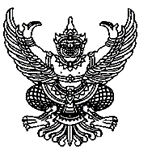            ประกาศโรงเรียนบางบัว(เพ่งตั้งตรงจิตรวิทยาคาร)         เรื่อง การรับสมัครลูกจ้างชั่วคราวจ้างเหมาบริการ                                                                 ............................................                                          ด้วยโรงเรียนบางบัว(เพ่งตั้งตรงจิตรวิทยาคาร)  ประสงค์จะดำเนินการรับสมัครจ้างเหมา บุคคลภายนอกปฏิบัติงาน ระยะเวลาสัญญาจ้าง  ตั้งแต่วันที่ ๑ กรกฎาคม ๒๕๖๓ - ๓๐ กันยายน ๒๕๖๓ โดยให้เป็นไปตามปีงบประมาณรายจ่ายประจำปี  จากงบประมาณค่าตอบแทนใช้สอยและวัสดุ โรงเรียน บางบัว(เพ่งตั้งตรงจิตรวิทยาคาร) ดังนี้ตำแหน่งที่รับสมัครตำแหน่งที่รับสมัคร จ้างเหมาบริการ ระยะเวลา ๑๒ เดือน ๑.๑  ตำแหน่งลูกจ้างชั่วคราวจ้างเหมาบริการพนักงานทั่วไป โรงเรียนบางบัว(เพ่งตั้งตรงจิตรวิทยาคาร)  จำนวน ๑ อัตรา จ้าง ๓ เดือน (ปฏิบัติหน้าที่ระหว่างเดือนกรกฎาคม  ๒๕๖๓ - กันยายน ๒๕๖๓ อัตราค่าตอบแทน เดือนละ ๙,๐๐๐ บาท		๒.   คุณสมบัติทั่วไปของผู้สมัครคัดเลือก			๒.๑  มีสัญชาติไทย			๒.๒  ไม่เคยต้องรับโทษใด ๆ มาก่อน			๒.๓  ไม่เป็นบุคคลล้มละลาย			๒.๔  ไม่เป็นผู้บกพร่องในศีลธรรมอันดี			๒.๕  เป็นผู้เลื่อมใสในการปกครองระบบประชาธิปไตย อันมีพระมหากษัตริย์ทรงเป็นประมุข ตามรัฐธรรมนูญแห่งราชอาณาจักรไทย				๒.๖  ไม่เป็นผู้ดำรงตำแหน่งทางการเมือง สมาชิกสภาท้องถิ่น หรือผู้บริหารท้องถิ่น			๒.๗  ไม่เป็นพระภิกษุสามเณร หรือนักบวช			๒.๘  ไม่เคยเป็นผู้มีกายทุพพลภาพจนไม่สามารถปฏิบัติหน้าที่ได้ ไม่ไร้ความสามารถหรือจิตฟั่นเฟือนไม่สมประกอบ หรือเป็นโรคต้องห้ามตามที่กฎหมายกำหนด		๓.  เอกสารและหลักฐานที่ต้องนำมายื่นพร้อมใบสมัครคัดเลือก 			ให้นำเอกสารหลักฐานฉบับจริง และสำเนาซึ่งผู้สมัครลงนามรับรองสำเนาถูกต้องทุกหน้า โดยจัดเรียงเอกสารตามลำดับ จำนวน ๑ ชุด แนบท้ายใบสมัคร ดังนี้			๓.๑  ใบแสดงคุณวุฒิทางการศึกษา    พร้อมสำเนา   จำนวน  ๑   ฉบับ๓.๒  ทะเบียนบ้านฉบับเจ้าบ้าน        พร้อมสำเนา   จำนวน  ๑   ฉบับ			๓.๓  บัตรประจำตัวประชาชนหรือบัตรอื่นใดที่ทางราชการออกให้ซึ่งติดรูปถ่ายของผู้ถือบัตร พร้อมสำเนา ทั้งด้านหน้า และด้านหลัง จำนวน ๑ ฉบับ			๓.๔  ใบอนุญาตขับขี่รถส่วนบุคคล			๓.๕  รูปถ่ายหน้าตรงไม่สวมหมวกและไม่สวมแว่นตาดำ  ขนาด ๑ x ๑.๕ นิ้ว ถ่ายครั้งเดียวไม่เกิน ๑ ปี (นับถึงวันสมัครวันสุดท้าย) จำนวน ๓ รูป			๓.๖  ใบรับรองแพทย์จากสถานพยาบาลของรัฐ ฉบับจริงที่ออกไม่เกิน ๑ เดือน นับถึงวัน รับสมัครและแสดงว่าไม่เป็นโรค ตามกฎ ก.ค.ศ. ว่าด้วยโรค พ.ศ.๒๕๔๙ จำนวน ๑ ฉบับ			๓.๗  หลักฐานอื่น ๆ หนังสือสำคัญการเปลี่ยนชื่อ ชื่อสกุล สำเนาทะเบียนสมรส (ถ้ามี)			๓.๘  หนังสือรับรองการปฏิบัติงาน หรือเอกสารเกี่ยวกับประสบการณ์ทำงานเข้ารูปเล่ม จำนวน ๓ ชุด		๔.  วัน เวลา และสถานที่รับสมัครคัดเลือก			ผู้ประสงค์เข้ารับการคัดเลือก สามารถขอใบสมัคร และยื่นใบสมัครพร้อมหลักฐานสมัครด้วยตนเองได้ที่กลุ่มบริหารงานบุคคล โรงเรียนบางบัว(เพ่งตั้งตรงจิตรวิทยาคาร)   เลขที่ 8 หมู่ 4 ถ.พหลโยธิน แขวงลาดยาว เขตจตุจักร กทม. 10900  ระหว่างวันที่ ๕ มิถุนายน ๒๕๖๓ – ๙ มิถุนายน ๒๕๖๓  ตั้งแต่เวลา ๐๘.๓๐ – ๑๖.๓๐ น. ไม่เว้นวันหยุดราชการ		๕.  ประกาศรายชื่อผู้มีสิทธิเข้ารับการคัดเลือก			ประกาศรายชื่อผู้มีสิทธิเข้ารับการคัดเลือก ภายในวันที่ 10 มิถุนายน 2563 ณ บอร์ดประชาสัมพันธ์ โรงเรียนบางบัว(เพ่งตั้งตรงจิตรวิทยาคาร) เวปไซด์ www.bbpt.ac.th		๖.  วัน เวลา สถานที่ และวิธีการคัดเลือก			ดำเนินการคัดเลือกโดยการประเมินความเหมาะสมกับตำแหน่งด้วยวิธีการประเมินประวัติและประสบการณ์ทำงาน (๕๐ คะแนน) และวิธีการสอบสัมภาษณ์ (๕๐ คะแนน)  กำหนดการสอบสัมภาษณ์ ในวันที่ ๑๑ มิถุนายน ๒๕๖๓ เวลา ๐๙.๐๐ น. เป็นต้นไป ณ ห้องประชุมอาคารเฉลิมพระเกียรติ		๗.  เกณฑ์การตัดสิน			ผู้ผ่านการคัดเลือก จะต้องได้คะแนนรวมกันไม่ต่ำกว่าร้อยละ ๖๐ กรณีได้คะแนนรวมเท่ากัน จะพิจารณาจากคะแนนการประเมินประสบการณ์ทำงานมากกว่า หากได้คะแนนประเมินประสบการณ์ เท่ากันจะพิจารณาผู้ยื่นใบสมัครก่อน		๘.  ประกาศรายชื่อผู้ผ่านการคัดเลือก  			โรงเรียนบางบัว(เพ่งตั้งตรงจิตรวิทยาคาร)  จะประกาศรายชื่อผู้ผ่านการคัดเลือกภายในวันที่ ๑๔ มิถุนายน ๒๕๖๓ ณ บอร์ดประชาสัมพันธ์ โรงเรียนบางบัว(เพ่งตั้งตรงจิตรวิทยาคาร) โดยเรียงลำดับจากผู้ผ่านการคัดเลือกที่ได้คะแนนสูงสุดลงมาตามลำดับ		๙.  เงื่อนไขการจ้าง			๙.๑  โรงเรียนบางบัว(เพ่งตั้งตรงจิตรวิทยาคาร)  จำทำสัญญาจ้างกับผู้ผ่านการคัดเลือกในลำดับที่ ๑ ตามตำแหน่งที่ประกาศรับสมัคร ระยะเวลาจ้าง ตั้งแต่ ๑ กรกฎาคม ๒๕๖๓ – ๓๐ กันยายน ๒๕๖๓ ซึ่งเป็นปีงบประมาณรายจ่ายประจำปี		งบดำเนินงาน ค่าตอบแทนใช้สอยและวัสดุ ตามระเบียบกระทรวงการคลัง ว่าด้วยการจัดซื้อจัดจ้างและการบริหารพัสดุภาครัฐ พ.ศ.๒๕๖๐ จึงเป็นหน้าที่ของผู้ผ่านการคัดเลือกที่ต้องรับทราบประกาศรายชื่อผู้ผ่านการคัดเลือก ทั้งนี้ หากไม่มารายงานตัวตามกำหนดจะถือว่าสละสิทธิ์ และจำเรียกร้องสิทธิใด ๆ มิได้ทั้งสิ้น			๙.๒  การทำสัญญาจ้าง จะไม่มีข้อผูกพันต่อเนื่องที่จะนำไปสู่การบรรจุหรือปรับเปลี่ยนสภาพเป็นลูกจ้างประจำ/พนักงานราชการหรือราชการ ผู้ได้รับการจ้างจัดทำสัญญาจ้างในกรณีระหว่างงบประมาณการจ้าง หากปรากฏว่าเป็นผู้ขาดคุณสมบัติตามที่กำหนด หรือมีความรู้ความสามารถความประพฤติไม่เหมาะสม ผู้มีอำนาจในการจ้างอาจสั่งเลิกจ้าง โดยไม่ต้องแจ้งให้ผู้รับจ้างทราบ			๙.๓  โรงเรียนบางบัว(เพ่งตั้งตรงจิตรวิทยาคาร)  จะขึ้นบัญชีผู้ผ่านการคัดเลือกไว้เป็นเวลา ๑ ปี (นับจากวันที่ประกาศบัญชีรายชื่อผู้ผ่านการคัดเลือก) เว้นแต่มีการประกาศขึ้นบัญชีผู้ผ่านการคัดเลือกในตำแหน่งเดียวกันครั้งใหม่แล้ว บัญชีผู้ผ่านการคัดเลือกนี้เป็นอันยกเลิกไป ถ้าพบกรณีดังต่อไปนี้ให้ถือว่าเป็นอันยกเลิกรายชื่อของผู้ขึ้นบัญชีรายนั้นผู้นั้นขอสละสิทธิไม่เข้ารับการจ้างผู้นั้นไม่มารายงานตัวเพื่อรับการจัดจ้างภายในวัน เวลา ที่กำหนดผู้นั้นไม่มาปฏิบัติหน้าที่ตามวัน เวลา ที่กำหนดในสัญญาจ้างปรากฏข้อเท็จจริงในภายหน้าที่ผู้นั้นมีคุณสมบัติไม่เป็นไปตามเงื่อนไข และหรือไม่ปฏิบัติตามเงื่อนไขการรับสมัครกรณีใดกรณีหนึ่งหรือหลายกรณี		จึงประกาศให้ทราบโดยทั่วกัน			 ประกาศ  ณ  วันที่  ๔  มิถุนายน  พ.ศ.๒๕๖๓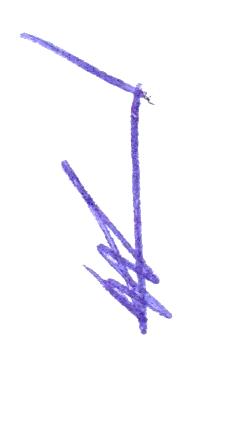 					      (นางสาวสุภาวดี  อึ้งพานิช)				ผู้อำนวยการโรงเรียนบางบัว(เพ่งตั้งตรงจิตรวิทยาคาร)